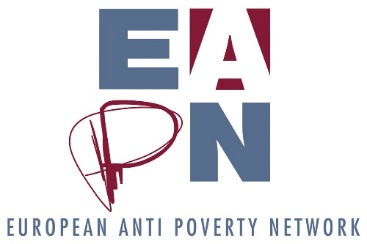 Draft notes of EAPN Bureau meeting13 AugustWebexBureau meeting Participants: (members): Vera (Austria), Eleni (Cyprus), Ian (IFSW)Participants (staff): LeoApologies: Richard (France), Biljana (Macedonia), Honoratte (Norway), Carlos (Spain),  Item 1 – Minutes of last meetingMinutes of last Bureau meeting approved, subject to any further comments by other Bureau members who were not present. If no comments are received by 20 August, the minutes will be considered accepted.Item 2 – 30th anniversary celebrationsKey discussion pointsEleni has started the thinking, and has a draft document outlining the plans. The idea is to incorporate the celebrations into our existing meetings throughout the year (Bureau, Ex Co, EUISG, General Assembly, PeP), finishing with a specific event either during GA or PeP.  This would be the most basic level, organising several sessions on the overall theme of the celebrations (’30 years should have been enough’?), linking with the priorities outlined in the work programme. These discussions should be incorporated into the work programme for 2020.A secondary level could involve advocacy meetings with new institutions, short story competition, a public event, European Journalism Prize, a series of media articles throughout Europe.Celebrations should be closely linked to our existing priorities.Item 3 – Policies and ProceduresKey discussion pointsIan has been working on various policies and procedures, notably:Conflicts of Interest (discussed at last Ex Co)Complaints Procedure (discussed at last Ex Co)Ex Co code of conduct (for next Ex Co)Division of responsibility between Ex Co, Bureau and Staff (for next Ex Co)Policies on wellbeing and burnout, shared with the staff team and bureau for commentsItem 4 – Staffing UpdatesKey discussion pointsBureau members welcomed the update on staffing issues, notably:The interns are all coming via existing programmes with which we have links. The Communications Trainee is funded by the EaSI budget, using the funds saved from Elke moving to 3 days a week.Item 5 – September meetingsKey discussion pointsEx Co meeting should include updates on the various projectsEx Co discussions on improving ways of working should start by looking at all structures of EAPN and the role they all play. It should look at ways of working between the structures (communications, updates), and then look at specific ways of working of the Ex Co – this should involve building on the discussions from the June meetings, but should also focus on the sub-groups that the Ex Co needs to put in place (re-launch the Fundraising and Financial Diversification Committee, small body to look at statutory documents, political strategy?) Eleni and Leo	Ex Co should have a session where we share info from the national level. In groups of 7-8 members, they should present on a few questions, notably: a) How the network functions b) What the political situation is right now in relation to poverty eradication c) How the network best works to achieve its aims?The political declaration should outline our political priorities for the new Institutions, building on recent publications (position on post-2020 strategy), letters to new leaders and the elections campaign. If possible, staff team to make a first draft and then send to our structures for first comments, with clear deadlines for engagement. Given staff turnover, we’ll need a good partnership between staff and members here!DecisionItem 6 - ProjectsKey discussion pointsEAPN has a few projects we work with moving forwards, notably:Further details to be shared when available.Date of next webinarWed 4 September, 14 30 – 16 00 Brussels timeActionResponsibleDeadlineA1. Send any comments on the minutes to LeoBureau members 20 AugustA2. Take forward previous action point on planning Ex Co session looking at roles and responsibilities of different EAPN structuresLeo and Vera, then Magda and Biljana when they are back End AugustA3. Take forward the planning of a Stakeholder Analysis on our key issuesEleni, Vera and Leo, then with Sian when she gets back End AugustActionResponsibleDeadlineA4. Send further comments on the draft document about 30th celebrations All Bureau members20 AugustA5.  Discuss celebrations further and write into Work Programme Leo and EleniEnd AugustA6.  Develop a timeline of actions throughout 2020Eleni, with Leo End AugustActionResponsibleDeadlineA7. Rework the documents for Ex Co and send to Bureau Ian 16 AugustA8. Send comments on documentsBureau members  23 August A9. Incorporate any Bureau comments into documents, incorporate an example (Family members, Eleni)Ian 26 AugustA10. Send documents to Ex CoLeo 30 AugustA11. Discuss the wellbeing and burnout policies, and the response from Rebecca, to plan next stepsIan and Leo Early SeptemberRoleNameStart datePolicy and Advocacy OfficerMathias MaucherOctober, precise date TBC. Permanent role.Communications TraineeSandy Callenbroum30 September, 1-year roleCommunications InternIsabelle Longfellow2 SeptemberPeP / Development InternKlea Dima26 AugustPolicy InternFrancesca Perolli2 SeptemberD1. We agree that, if possible, it could be good to have the General Assembly in Germany next year, to coincide with German Presidency of the EU Council.ActionResponsibleDeadlineA12. Send comments on draft agendasBureau members 16 AugustA13. Rework agendasLeo 23 AugustA14. Work together to plan the Ex Co info sharing session Leo, Vera, Magda, Membership Development Group 30 AugustA15. Work together to plan the Theory of Change discussionLeo, Eleni, Noeleen 30 AugustA16. Reach out to EAPN Germany to check their willingness and capacity to organise the General Assembly meetings next year.Leo End OctoberA17. Work together to plan the Ex Co session on structuresEleni and LeoEarly SeptemberProject nameEAPN roleEAPN leadWorking Yet PoorHalf time staff member to coordinate our role. Coordinating member input in up to 7 countries. Involving people experiencing poverty in working groups at national level.Will need Project Officer.Social Rights 2020Advisory CommitteeSian, though will need replacing when she retiresSocial CitizenshipAdvisory CommitteeTBCMeasuring Absolute Poverty Using Reference Budgets in an EU ContextAdvisory CommitteeVera, supported by a group (yet to be formed)